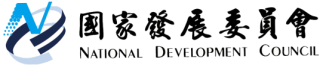 國家發展委員會 回應稿我國就業情勢穩定，政府積極推動各項促進青年就業措施[林至美/人力發展處處長，電話：2316-5379]106年8月22日有關8月22日中國時報刊載「誇張！全國逾20萬青年『沒頭路』」一文，茲就目前我國就業市場情勢、青年失業情形及政府促進就業相關措施，回應如下：一、隨著經濟景氣持續回溫，我國就業市場情勢穩定    今(106)年5月失業率3.66%，較去年5月新政府上台時失業率3.84%，已下降0.18個百分點，失業人數減少1萬8人。若以整年平均觀之，我國今年1-7月平均失業率3.76%，較105年同期減少0.15個百分點；失業人數為44萬3千人，較上年同期減少1萬4千人或3.16%；平均就業人數為1,132萬8千人，較105年同期增加8萬1千人或0.72%。雖然目前我國就業情勢穩定，但政府仍將持續努力促進經濟成長，創造更佳就業市場環境。二、青年失業情勢已見緩和，但仍有結構性問題    我國自90年起即因結構性問題，以及越來越多的大專及以上畢業生投入勞動市場，使20-24歲青年失業率攀升，至98年金融海嘯期間，升至最高14.67%。今年1-7月20-24歲青年平均失業率為12.37%，較上年同期已下降0.03個百分點，低於歐洲國家，惟仍較日、韓等亞鄰國家為高；但我國青年就業型態以全時工作為主，部分工時工作者占全時工作者比率僅12.2%(2016年)，日、韓分別為35.9%及24.6%，較我國高出許多。即便如此，解決青年就業面臨的結構性問題，仍是政府不可迴避的責任。 三、以結構改革，創造青年就業舞台    經濟發展為創造良好就業機會之根本，政府刻正致力於經濟基本面改善，創造有利投資與就業的經商環境，帶動經濟景氣成長，主要政策包括：推動「擴大投資方案」、「5+2產業創新計畫」，以促進國內經濟轉型升級，並積極連結國際，以厚植整體成長潛能，進而增加就業機會。亦推動「數位國家・創新經濟發展方案」，以完備數位創新生態環境，擴展我國數位經濟規模；推動「前瞻基礎建設」，藉由擴大全面性基礎建設投資，著手打造未來30年國家發展需要的基礎建設。四、提升青年就業能力，維持青年職場競爭力    為提升青年就業能力，協助青年就業，政府刻正推動各項措施，包括：教育部推動「青年教育與就業儲蓄帳戶方案」，鼓勵高中職畢業生先就業再升學，並自今年實施，勞動部於前揭方案中規劃「青年就業領航計畫」，結合企業提供工作崗位訓練，提升高中職畢業生就業能力，補助參與之青年每月1萬元，3年共計36萬元；勞動部推動「產業人才投資方案」，補助15歲以上青年參與訓練課程，激發在職青年自主學習，提升青年就業相關技能；國發基金以補助、投資與融資等多元方式與協助措施，並引入國際資金與專業知識，結合技術、人才、市場及資金等，帶動創新創業環境，協助青年創新創業，協助創業青年取得創業資金。此外，為提升青年職場競爭力，政府部門擴大辦理「產學攜手合作計畫」、「產業學院計畫」、「雙軌旗艦訓練計畫」、「補助大專校院辦理就業學程計畫」及「產學訓合作訓練」等相關計畫，以縮短學用落差，維持就業市場穩定。